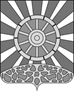 АДМИНИСТРАЦИЯ УНИНСКОГО МУНИЦИПАЛЬНОГО  ОКРУГА КИРОВСКОЙ ОБЛАСТИПОСТАНОВЛЕНИЕ13.04.2022								№ 235пгт УниО признании утратившим силу постановления администрации Унинского района от 21.03.2014 № 153 «О комиссии по предупреждению и ликвидации чрезвычайных ситуаций и обеспечению пожарной безопасности Унинского муниципального района Кировской области»Администрация Унинского муниципального округа ПОСТАНОВЛЯЕТ:1. Признать утратившими силу постановления администрации Унинского района Кировской области:1.1. От 21.03.2014 № 153 «О комиссии по предупреждению и ликвидации чрезвычайных ситуаций и обеспечению пожарной безопасности Унинского муниципального района Кировской области»1.2. От 11.07.2014 № 397 «О внесении изменений в постановление администрации Унинского района от 21.03.2014 № 153 «О комиссии по предупреждению и ликвидации чрезвычайных ситуаций и обеспечению пожарной безопасности Унинского муниципального района Кировской области» 1.3.От 24.04.2017 № 114 «О внесении изменений в постановление администрации Унинского района от 21.03.2014 № 153 «О комиссии по предупреждению и ликвидации чрезвычайных ситуаций и обеспечению пожарной безопасности Унинского муниципального района Кировской области»1.4. От 20.03.2017 № 79 «О внесении изменений в постановление администрации Унинского района от 21.03.2014 № 153 «О комиссии по предупреждению и ликвидации чрезвычайных ситуаций и обеспечению пожарной безопасности Унинского муниципального района Кировской области» 1.5. От 07.06.2018 № 164 «О внесении изменений в постановление администрации Унинского района от 21.03.2014 № 153 «О комиссии по предупреждению и ликвидации чрезвычайных ситуаций и обеспечению пожарной безопасности Унинского муниципального района Кировской области»1.6.  От  22.03.2019 № 91 «О внесении изменений в постановление администрации Унинского района от 21.03.2014 № 153 «О комиссии по предупреждению и ликвидации чрезвычайных ситуаций и обеспечению пожарной безопасности Унинского муниципального района Кировской области»1.7. От 27.05.2019 № 188 «О внесении изменений в постановление администрации Унинского района от 21.03.2014 № 153 «О комиссии по предупреждению и ликвидации чрезвычайных ситуаций и обеспечению пожарной безопасности Унинского муниципального района Кировской области»1.8. От 01.08.2019 № 243 «О внесении изменений в постановление администрации Унинского района от 21.03.2014 № 153 «О комиссии по предупреждению и ликвидации чрезвычайных ситуаций и обеспечению пожарной безопасности Унинского муниципального района Кировской области»1.9. От 17.12.2019 № 406 «О внесении изменений в постановление администрации Унинского района от 21.03.2014 № 153 «О комиссии по предупреждению и ликвидации чрезвычайных ситуаций и обеспечению пожарной безопасности Унинского муниципального района Кировской области»2. Настоящее постановление подлежит опубликованию в Информационном бюллетене органов местного самоуправления  Унинского муниципального округа  Кировской области и размещению на официальном сайте Унинского муниципального округа.И.о. главы Унинскогомуниципального  округа                                                                    Н.Б. Безносиков___________________________________________________